2020年6月福建省普通高中学业水平合格性考试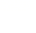 地理试题 (考试时间:70分钟;满分:100分)本试卷分第Ⅰ卷(选择题)和第Ⅱ卷(非选择题)两部分。第Ⅰ卷1至4页，第Ⅱ卷5至6页。考生注意:1.答题前，考生务必将自己的考生号、姓名填写在试题卷答题卡上。考生要认真核对答题卡上粘贴的条形码的“考生号、姓名”与考生本人考生号、姓名是否一致。2.第Ⅰ卷每小题选出答案后，用2B铅笔把答题卡上对应题目的答案标号涂黑，如需改动，用橡皮擦擦干净后，再选涂其他答案标号。第Ⅱ卷用黑色字迹签字笔在答题卡上作答。在试题卷上作答，答案无效。3.考试结束，监考员将试题卷和答题卡一并收回。第I卷     (选择题50 分)一、 选择题(本大题共25小题,每小题2分,共50分。每小题只有一个选项符合题目要求)2020年6月21日(夏至日)出现日环食现象，日环食带始于非洲中部，结束在西太平洋。图1是二分二至日地球在公转轨道上的位置示意图，读图回答1～2题。1.图中包含的天体系统级别有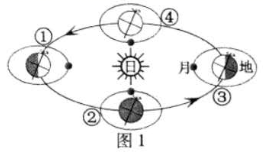 A.1级          B.2级C. 3级         D. 4级2.日环食发生时地球所在的位置是A.①            B.②C.③            D.④秋季，农作物收割以后，部分农民会在田间燃烧秸杆(如图2)。现环保部门已出台禁止燃烧秸杆的规定。图3是大气的受热过程和保温作用示意图，读图回答3～4题。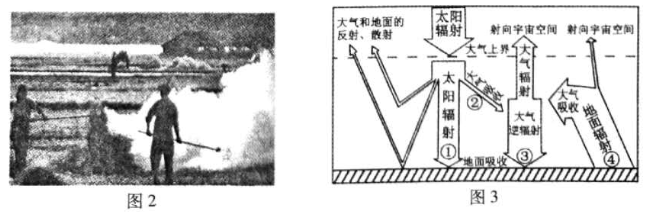 3.读图3.燃烧秸杆增加了大气中二氧化碳(温室气体)的浓度，进而增强A.①         B.②           C.③          D.④4. 环保部门出台禁燃规定，其原因是燃烧秸杆会A.增强城市热岛效应            B.造成土壤板结肥力下降C.促使当地气候变干            D.产生大量烟尘污染大气2020年5月27日，我国珠峰高程测量登山队成功登顶。图4是地球岩石圈板块示意图，读图回答5～7题。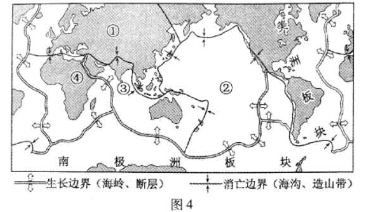 5.珠穆朗玛峰位于下列哪两大板块交界处附近A.①③       B.①④        C.②③        D.③④6.珠穆朗玛峰所在山系形成的主要原因是A.板块张裂抬升         B.板块挤压隆起C.岩浆冷却凝固         D.冰川搬运堆积7.珠穆朗玛峰高程测量中可使用的技术有A.遥感(RS)               B.全球定位系统(GPS)C.地理信息系统(GIS)      D.数字地球图5是亚洲部分地区自然带分布图，读图回答8～9题。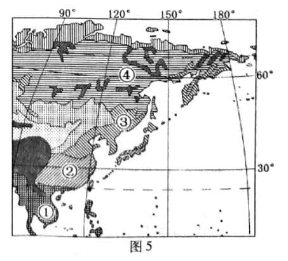 8.从①→④的变化，体现了陆地自然带A.由赤道到两极的地域分异规律B.从沿海向内陆的地域分异规律C.山地的垂直地域分异规律0D.非地带性地域分异9.影响自然带从①+④变化的主导因素是A.洋流   B.地形   C.热量   D.水分改革开放以来，我国出现新的人口迁移现象。大规模的人口迁移深刻影响着我国许多地区社会、经济和环境的发展变化。据此回答10～11 题。10.我国东南沿海城市吸引大量农村劳动力迁人的主要原因是A.气候宜人     B.环境优美     C.经济发达     D.婚姻家庭11.大量农村人口迁入城市，对城市发展的有利影响是A.减轻就业压力   B. 缓解交通压力    C. 提升科技水平   D.提供丰富劳动力图6是城市化进程示意图，读图回答12～13题。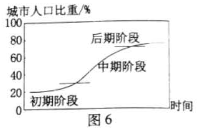 12.下列国家与其城市化进程阶段对应正确的是A.美国——初期阶段B.中国——中期阶段C.英国——初期阶段D.印度——后 期阶段13.目前发展中国家城市化进程中可能出现的问题有①环境恶化    ②住房紧张    ③城市中心区衰落   ④交通拥挤A.①②④     B.①②③    C.①③④     D.②③④现代钢铁工业起源于19世纪，早期钢铁工业靠近大煤田，如德国鲁尔区。20世纪初期开始，钢铁工业转向靠近大铁矿，如我国辽宁鞍钢。二战后，钢铁工业转向在沿海钢铁消费区布局，如我国上海宝钢。表1为“每冶炼1吨钢铁所需原料的变化”。据此回答14～15题。14. 20 世纪初期开始，钢铁工业的布局转向靠近大铁矿得益于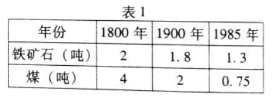 A.基础设施的完善B.市场规模的扩大C.冶金技术的进步D.交通条件的改善15.二战后，许多钢铁工业从靠近原料、燃料产地转向靠近沿海地区，主要原因是A.工业用水紧张             B.环境污染严重C.大型运输船舶出现         D.劳动力素质的提高2019年9月25日，北京大兴国际机场一期正式投入运营。新机场发展定位是立足北京，对接津、冀，面向世界。图7是北京周边地区交通图，读图回答16～17题。16.影响大兴机场建设的主导因素是A.地质地貌B.自然资源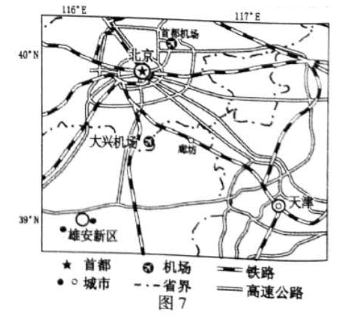 C.科学技术D.社会经济17.大兴机场建设的意义体现在A.促进京津冀区域协同发展B.有效缓解北京市区交通压力C.远离京津城区减少大气污染D.加快能源的跨区域调配速度某支付平台推出线上个人碳账户“蚂蚁森林”，用户可利用绿色出行等低碳生活，在平台上积系低碳府需用攻领养虚极树，虚拟树长成后、公益组织.环保企业等蚂蚁生态伙伴们会为用户在现实世界中种植实体树。据此回答18～19题。18. 具有耐严寒、耐贫瘠、耐旱的胡杨树，最适合种植在我国的A.塔里木盆地        B.长江三角洲        C.东南丘陵        D.四川盆地19.“蚂蚁森林”活动的意义主要体现在①改善种植地区的生态环境         ②彻底解决我国的荒漠问题③促进社会的可持续发展           ④增强公众的环境保护意识A.①②③     B.②③④      C.①②④       D.①③④图8是田纳西河流域的综合开发与治理示意图，读图回答20～21题。20.田纳西河流域开发的核心是A.增加发电量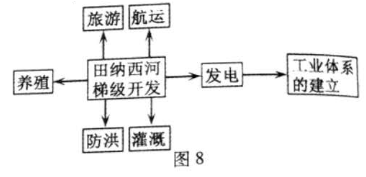 B.河流梯级开发C.发展旅游业D.形成“工业走廊”21.田纳西河流域综合开发与治理的效益包括①降低地震频率   ②促进航运发展③改善生态环境   ④减少洪水频次A.①②③        B.①③④           C.①②④        D.②③④图9是珠江三角洲地区产业结构变化和工业总产值增长图，读图回答22～23题。22.20 世纪90年代以后，珠江三角洲地区产业升级，该阶段主导产业包括A.食品加工、石化工业、电子装配B.煤炭加工、服装制造、制糖工业C.玩具制造、钢铁工业、精密仪表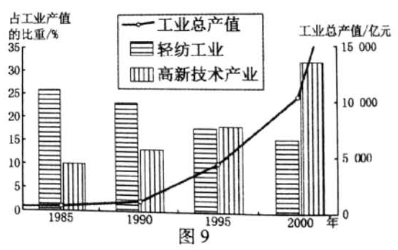 D.电子信息、精密仪表、生物制药 23.导致珠江三角洲地区在20 世纪90年代以后工业总产值迅速增长的直接原因是A.劳动力数量增加B.基础设施不断完善C.高新技术产业蓬勃发展D.原料导向型工业数量增多图10是20世纪下半叶东亚劳动密集型产业转移主要对象国(地区)的变化图，读图回答24 ～25题。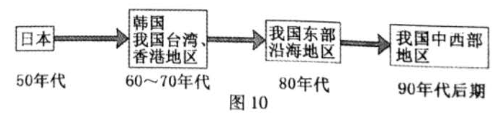 24.影响该产业转移的主要因素是A.科技水平     B.劳动力成本       C.市场需求         D.矿产资源25. 80年代，产业转移促使我国东部沿海地区A.缩短产业升级时间      B.生态环境明显改善C.产业结构趋向单一      D.失业人口大量增加第Ⅱ卷    (非选择题50分)二、非选择题(本大题共6小题，共50分)26.阅读图文材料，回答问题。(8 分)材料一  每年夏季是甲国的 “丛林野火季”。2019年11月起，森林火灾形成的烟尘常飘向乙国，使乙国各地笼罩在烟霾中。材料二  图11 是南半球气压带风带图，图12是甲、乙两国区域图。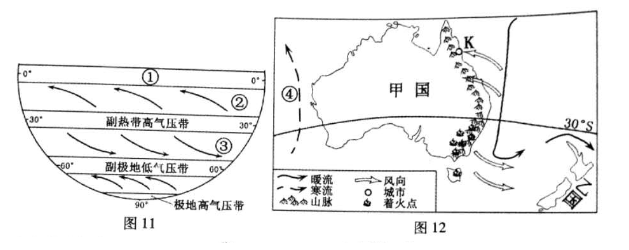 (1) 写出图中气压带、风带名称:①            气压带，②               风带。常年受③风带影响形成的气候类型是温带                (填“海洋性”或“大陆性”)气候。(2)将甲国林火形成的烟尘飘向乙国的风带是               (填数字序号)。(3)④洋流对沿岸气候具有             (填“增温增湿”或“降温减湿")作用。(4) K城年平均降水量大于1 000 mm，其降水量较多的原因是:受          “暖流”或“寒流”)影响，风携带大量暖湿水汽，在山地               受地形抬升形成丰富的降水。27.图13是沿海某地地质地貌及水循环示意图，读图回答问题。(9 分)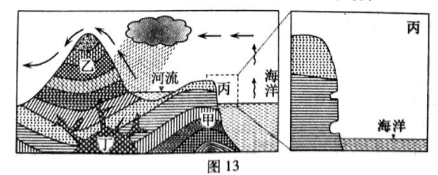 (1) 该地区水循环的类型，按发生的领域属于              循环。图中河流主要补给来源是                        。(2)甲处的地质构造是         (填“背斜”或“向斜”)。甲、乙两处岩层中，      处岩层由于受            (填“张裂”或“挤压")作用，岩性坚硬，可作为建筑材料。(3)形成丙处海崖洞穴的主要外力作用是海浪的          作用。丁处的岩石是       (填“岩浆岩”或“沉积岩")。(4)过度采伐乙处山区的森林，容易造成              导致附近河流含沙量         (填“增大”或“减小”)，加剧水旱灾害。28.季风区水稻的种植约有7000年历史，稻米是当地人们喜爱的主要食粮。图14是世界部分农业地域类型分布图，读图回答问题。(8分)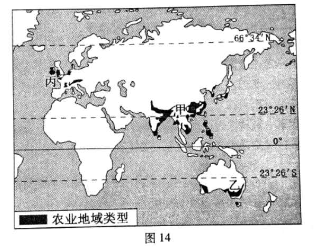 (1)季风水田农业主要分布在             (填“甲”或“乙”)区域。(2)丙区域农业地域类型是                    （填“乳畜业”或“商品谷物农业”)。与丙区域相比，甲区域发展耕作业的气候优势是                           。(3) 与乙区域相比，甲区域人口稠密，一方面为农业生产提供大量的               ，另一方面人多地少，导致农业生产规模                。 甲区域农业种植历史悠久，精耕细作，农作物单位面积产量                但商品率低。(4)针对甲区域农业生产存在的问题，在今后的发展中，应采取的措施有(双项选择)。A.提高科技和机械化水平B.加强农田水利设施建设C.围湖造田增加耕地面积D.增加农药和化肥施用量第6页(共8页)29.图15 是某地1968年和2015年区域发展示意图。读图回答问题。(8 分)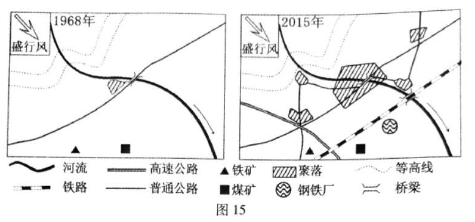 (1) 1968年至2015年，该区域城镇发展变化的特征是:城镇数量                      ，城镇规模                           ,一个国家或地区的城市化水平，可以用城市人口占               的比重来表示。(2)读图简析钢铁工业区位选择的因素。①资源条件:靠近             ，资源丰富;②交通条件:附近有              交通便利;③环境因素:离城区远，位于城区盛行风向的                地带。(3)读图，该区域交通发展的特点是:交通运输方式                    ，交通运输线路密度                                ，形成网络化。30.阅读图表材料，回答问题。(9 分)材料一  表2 是“东北地区和长江三              材料二图16是东北地区农业区域图角洲地区人均耕地面积的比较(2006 年)”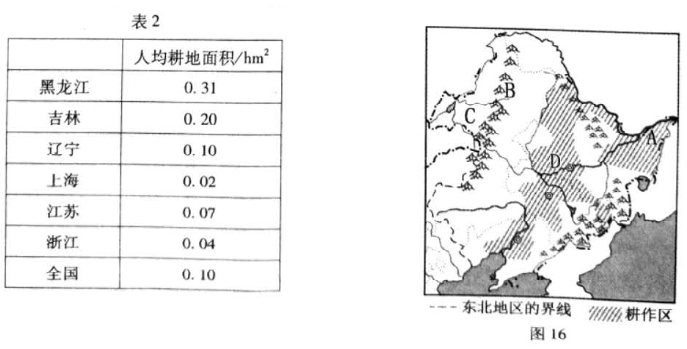 (1)东北地区包括高原、山地和          三类相对完整的地形单元，从而形成三大农业生产区域，其中D为耕作农业区，    为林业区，     为畜牧业区。(后两空填字母)。(2) A为三江平原，有我国最大的沼泽生态系统，至少说出其两项生态效益。(3) C区域近年来土地荒漠化严重，主要的人为原因是                        。(4) D区为我国重要的商品粮基地,结合图表,说出该区域粮食商品率高的原因。31.随着社会经济的发展，垃圾中的固体废弃物通过大气、水体、土壤、食物链等途径对环境的污染日益加重，危害人体健康。图17示意固体废弃物污染途径，图18示意某城市露天垃圾集中堆放处。读图回答问题。(8分) 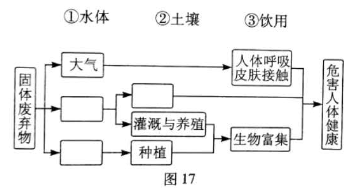 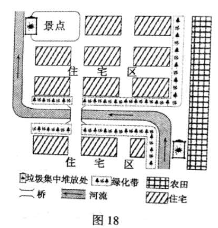 (1)将下列选项的序号填入相应的方框中。(2)读图18,说出露天垃圾集中堆放处的布局对环境的不利影响。(3)某中学研究性学习小组以“ 固体废弃物与人体健康”为研究课题。将下列选项的序号填入相应方框中，补充完成研究性学习的基本步骤。①分析、归纳数据资料      ②确定研究计划、步骤         ③调查收集资料、获取数据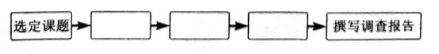 参考答案一、选择题1.B    2.A     3.C     4.D     5.A    6.B    7.B    8.A    9.C     10.C.11.D   12.B    13.A    14.C    15.C   16.D   17.A   18.A   19.D    20.B21.D   22.D    23.C    24. B   25. A二、非选择题26. (1)赤道低   东南信(或信)        海洋性(2)③(3)降温减湿(4)暖流   东南信(或东南)   迎风坡27.(9分)(1)海陆间        雨水(或降水)(2)背斜       乙       挤压(3)侵蚀     岩浆岩(4)水土流失     增大28.(1)甲(2)乳畜业        夏季高温多雨、雨热同期(3)劳动力(或市场)   较小    高(4)AB29.(1)增多     扩大       总人口(2)①煤矿、铁矿         ②铁路公路        ③下风(3)多样化      增大30.(1)平原      B    C(2)调节气候、涵养水源、调节径流、蓄洪防旱、降解污染物、保护生物多样性(3)过度放牧(4)地广人稀,人均耕地面积大:生产规模大;地区专业化水平高;耕地面积大,土壤肥沃,粮食总产量高。31.(1)从上到下     ③      ①         ② (2)靠近河流污染水源;靠近农田污染耕地靠近景点影响美观,降低环境质量;布局不均匀。(3)②   ③      ①